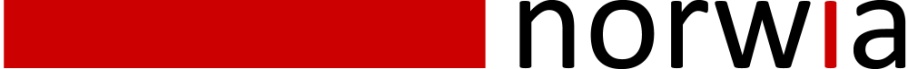                       Press Release      #2 - 2011                                                                  • Immediate release •  Norwia brings a next generation product to market that will redefine how we think about Optical video distribution. Norwia has focused its energy in the last 10 months to produced an innovative twist and give customers the most flexible product seen on the market today! As we like to say, giving value.” Tracey J W Ford.Norway, February 15th, 2011: Norwia has achieved a goal of designing a product that gives in so many ways. Customers are looking for good value, innovative thinking, ongoing financial benefits and flexibility that are beyond what is available today. Norwia’s solution fits all of these important criteria and lead the next generation in Optical video distribution. Optical distribution products that are currently sold are a jigsaw of many products that produce simple to complex systems, but this way of thinking limits the expansion possibilities and limits the customer’s investment potential. Norwia gives the ability to reuse and reconfigure existing services on redeployment. Norwia see’s the importance of reducing and simplifying maintenance routines as well and so do customers see this as a critical importance when purchasing a system. Norwia’s optical distribution solution can morph and replaces 5 or more different cards from other vendors and that’s just the start. Next press release March 16th, 2011.About Norwia: Norwia is a Norwegian hi-tech broadcast media equipment manufacturer with a mission to produce products of outstanding value to the market we serve. The company’s employee history is very broad and our personnel hold expertise within management, research and development, marketing, product management and sales. Norwia believes in placing the customer as number one as we take our industry knowledge and track record of      innovation to the market.  Please visit our website www.norwia.no